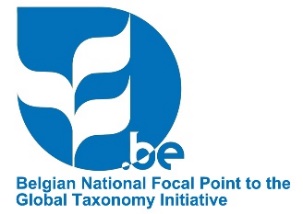 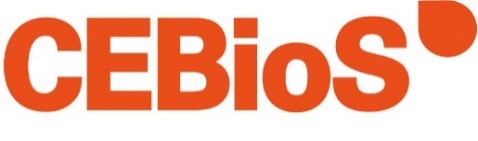 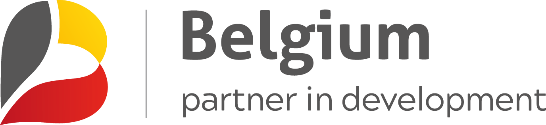 FORMULAIRE DE CANDIDATUREBourse GTI pour Projet de Renforcement des Capacités - 2023Le format de ce document doit être strictement respecté lors de la rédaction de la candidature à une bourse de recherche GTI.  Il se compose des éléments suivants :Le formulaire de demande lui-même, qui comprend plusieurs PartiesPartie I: Informations généralesPartie II: Qualité scientifique et efficacité du projetPartie III: Pertinence du projetPartie IV: Contributions et durabilité du projetPartie V: BudgetVeuillez essayer de ne pas dépasser 14 pages pour le formulaire de demandeAnnexe 1: Programme détaillé / calendrier des activitésAnnexe 2: Proposition de budgetLes candidatures complétées doivent être envoyées à cbd-gti@naturalsciences.be avant la date limite indiquée dans l'appel.ANNEXE 1Programme détaillé du projet / calendrierFournissez un programme / calendrier (provisoire) du projet en utilisant le tableau ci-dessous. Veuillez décrire chaque activité et indiquer sa durée en grisant les cases ; vous pouvez dupliquer ou supprimer des champs en fonction du nombre d'activités prévues et du temps requisANNEXE 2Proposition de budgetVeuillez fournir une proposition de budget qui montre comment le soutien du PFN GTI belge / CEBioS sera utilisé.Les propositions de budget doivent être préparées selon le modèle Excel obligatoire et envoyées à cbd-gti@naturalsciences.be conjointement avec le document de candidature rempli ; une copie du budget doit également être incluse ici en Annexe 2Les propositions de budget doivent respecter les directives du vadémécum CEBioSLe budget maximum alloué par projet est de 15 500 €, répartis comme suit : Un maximum de 5500 € qui peut être dépensé pour des « Missions » : billets d'avion vers le pays partenaire / pays du projet, visas, frais médicaux, hébergement, frais liés aux permis d'exportation (protocole de Nagoya), per diem, … du personnel belge et des autres personnes organisatrices / supports ;Un maximum de 10.000 € qui peut être attribué aux « Opérations » : petit matériel (pour le travail de terrain, le laboratoire, les salles de cours), organisation d'activités de recherche et de renforcement des capacités (transport local, guides, permis / droits d'entrée, préparation de conférences / cérémonies, communication, frais de voyage / hébergement / per diem des chercheurs et étudiants locaux, etc.), et certaines analyses (par exemple, séquençage d’ADN).Veuillez noter que ce type de bourse ne vise pas à financer des infrastructures (bâtiments, voitures, etc.) ; seules les demandes de financement de matériel de formation et de petits équipements seront prises en considération.PARTIE I – INFORMATIONS GENERALESPARTIE I – INFORMATIONS GENERALESI – 1. Informations de base sur le projetI – 1. Informations de base sur le projetTitre du projetTitre du projetPays où le projet aura lieu et zone(s) d'étude du projetPays où le projet aura lieu et zone(s) d'étude du projetNom(s) scientifique(s) du/des organisme(s) / groupe(s) taxonomique(s) qui fera(ont) l'objet du projetNom(s) scientifique(s) du/des organisme(s) / groupe(s) taxonomique(s) qui fera(ont) l'objet du projetInstitution candidate (nom et adresse)Institution candidate (nom et adresse)Institution partenaire dans le Sud (nom et adresse)Institution partenaire dans le Sud (nom et adresse)Durée totale prévue pour le projet (sans compter la rédaction du rapport)Durée totale prévue pour le projet (sans compter la rédaction du rapport)Résumé du projet (en français, 300 mots maximum)Résumé du projet (en français, 300 mots maximum)Résumé du projet en anglaisRésumé du projet en anglaisI – 2. Equipe organisatriceI – 2. Equipe organisatriceFournissez des détails sur les promoteurs et co-promoteurs belges et locaux (le cas échéant) du projet en utilisant le tableau ci-dessous ; vous pouvez dupliquer les champs en fonction du nombre de (co-) promoteurs impliquésFournissez des détails sur les promoteurs et co-promoteurs belges et locaux (le cas échéant) du projet en utilisant le tableau ci-dessous ; vous pouvez dupliquer les champs en fonction du nombre de (co-) promoteurs impliqués(Co-)promoteur 1(Co-)promoteur 1Nom et prénomInstitution, unité de recherchePosition au sein de l'institutionRôle dans le projetCoordonnées (adresse, courriel et téléphone)(Co-)promoteur 2(Co-)promoteur 2Nom et prénomInstitution, unité de recherchePosition au sein de l'institutionRôle dans le projetCoordonnées (adresse, courriel et téléphone)I – 3. Parcours antérieurI – 3. Parcours antérieurPrécisez les expériences passées dans le pays ou avec l'institution partenaire (contacts, ateliers précédents, stagiaires GTI formés dans le passé, publications conjointes, projets communs, ...)Précisez les expériences passées dans le pays ou avec l'institution partenaire (contacts, ateliers précédents, stagiaires GTI formés dans le passé, publications conjointes, projets communs, ...)Expliquez comment est née l'idée de ce projetExpliquez comment est née l'idée de ce projetI – 4. Groupe cible de la composante renforcement des capacitésI – 4. Groupe cible de la composante renforcement des capacitésDonnez la liste des personnes (membres du personnel, étudiants, …) qui seront formées pendant le projet à l'aide du tableau ci-dessous ; veuillez dupliquer les champs en fonction du nombre de participantsDonnez la liste des personnes (membres du personnel, étudiants, …) qui seront formées pendant le projet à l'aide du tableau ci-dessous ; veuillez dupliquer les champs en fonction du nombre de participantsParticipant 1Participant 1Nom et prénomGenreInstitution, unité de rechercheNiveau académique (master, PhD, autre) et position au sein de l'institutionCoordonnées si disponibles (e-mail)Participant 2Participant 2Nom et prénomGenreInstitution, unité de rechercheNiveau académique (master, PhD, autre) et position au sein de l'institutionCoordonnées si disponibles (e-mail)Si une liste de noms ne peut être fournie à ce stade, veuillez décrire le public auquel s'adresse la formation. Précisez les institutions auxquelles ces personnes ciblées sont associées, leur niveau académique (master, PhD, autre), et leur profil scientifique / leur expertise professionnelle. Donnez également une estimation du nombre de personnes qui seront formées, en veillant à l'équilibre hommes-femmes.Si une liste de noms ne peut être fournie à ce stade, veuillez décrire le public auquel s'adresse la formation. Précisez les institutions auxquelles ces personnes ciblées sont associées, leur niveau académique (master, PhD, autre), et leur profil scientifique / leur expertise professionnelle. Donnez également une estimation du nombre de personnes qui seront formées, en veillant à l'équilibre hommes-femmes.Indiquez comment vous contacterez / avez contacté les candidats pour participer aux activités de renforcement des capacités (stratégie de communication) et expliquez la base sur laquelle les participants seront sélectionnés (les modalités de sélection)Indiquez comment vous contacterez / avez contacté les candidats pour participer aux activités de renforcement des capacités (stratégie de communication) et expliquez la base sur laquelle les participants seront sélectionnés (les modalités de sélection)PARTIE II – QUALITE SCIENTIFIQUE ET EFFICACITEPARTIE II – QUALITE SCIENTIFIQUE ET EFFICACITEVeuillez joindre en Annexe 1 un programme / calendrier (provisoire) du projet, montrant clairement la structure et l'organisation de votre projet (avec toutes les activités prévues)Veuillez joindre en Annexe 1 un programme / calendrier (provisoire) du projet, montrant clairement la structure et l'organisation de votre projet (avec toutes les activités prévues)Rédigez un bref exposé du problème / une courte description du contexte général du projetRédigez un bref exposé du problème / une courte description du contexte général du projetEnumérez les résultats finaux (outcomes) escomptés du projet, c'est-à-dire les objectifs spécifiques, à court terme, tant pour la composante recherche que pour la composante renforcement des capacitésEnumérez les résultats finaux (outcomes) escomptés du projet, c'est-à-dire les objectifs spécifiques, à court terme, tant pour la composante recherche que pour la composante renforcement des capacitésIndiquez les réalisations (outputs) attendues du projet, c'est-à-dire ses délivrables, ce qui aura été réalisé à la fin du projet grâce aux activités du projet ; veuillez inclure et préciser des indicateurs SMART : nombre de personnes formées pendant le projet, nombre de supports de formation / sensibilisation / communication réalisés, nombre de publications estimées liées au projet, etc.Indiquez les réalisations (outputs) attendues du projet, c'est-à-dire ses délivrables, ce qui aura été réalisé à la fin du projet grâce aux activités du projet ; veuillez inclure et préciser des indicateurs SMART : nombre de personnes formées pendant le projet, nombre de supports de formation / sensibilisation / communication réalisés, nombre de publications estimées liées au projet, etc.Veuillez décrire les approches / stratégies / méthodologies qui seront utilisées pour soutenir les activités du projet (résumées dans l'Annexe 1) et ainsi parvenir aux réalisations et objectifs spécifiques du projetVeuillez décrire les approches / stratégies / méthodologies qui seront utilisées pour soutenir les activités du projet (résumées dans l'Annexe 1) et ainsi parvenir aux réalisations et objectifs spécifiques du projetFournissez des détails sur les experts / enseignants qui seront invités à assister à la mise en œuvre du projet, en particulier pour la composante renforcement des capacités ; veuillez utiliser le tableau ci-dessous, vous pouvez dupliquer les champs en fonction du nombre d'experts invités. L'implication d'experts locaux est fortement encouragée.Fournissez des détails sur les experts / enseignants qui seront invités à assister à la mise en œuvre du projet, en particulier pour la composante renforcement des capacités ; veuillez utiliser le tableau ci-dessous, vous pouvez dupliquer les champs en fonction du nombre d'experts invités. L'implication d'experts locaux est fortement encouragée.Expert 1Expert 1Nom et prénomInstitution, unité de recherchePosition au sein de l'institutionRôle dans le projetCoordonnées (adresse, courriel et téléphone)Expert 2Expert 2Nom et prénomInstitution, unité de recherchePosition au sein de l'institutionRôle dans le projetCoordonnées (adresse, courriel et téléphone)PARTIE III – PERTINENCEPARTIE III – PERTINENCEIndiquez dans quelle mesure le projet répond à une demande réelle et aux besoins taxonomiques (et/ou en matière de conservation) du pays / de l’institution partenaireIndiquez dans quelle mesure le projet répond à une demande réelle et aux besoins taxonomiques (et/ou en matière de conservation) du pays / de l’institution partenaireExpliquez pourquoi les approches / méthodologies de projet choisies (décrites dans la partie II) sont pertinentes pour l’institution partenaire et les participantsExpliquez pourquoi les approches / méthodologies de projet choisies (décrites dans la partie II) sont pertinentes pour l’institution partenaire et les participantsPARTIE IV – CONTRIBUTIONS ET DURABILITEPARTIE IV – CONTRIBUTIONS ET DURABILITEÉnumérez les objectifs / buts à long terme du projet (au-delà de la portée du projet de recherche lui-même)Énumérez les objectifs / buts à long terme du projet (au-delà de la portée du projet de recherche lui-même)Expliquez comment le projet contribue à renforcer les capacités individuelles / institutionnelles en matière de taxonomie et/ou de gestion des collections dans le pays partenaire et comment les bénéficiaires peuvent appliquer ces capacités obtenues (connaissances et compétences acquises) après la fin du projetExpliquez comment le projet contribue à renforcer les capacités individuelles / institutionnelles en matière de taxonomie et/ou de gestion des collections dans le pays partenaire et comment les bénéficiaires peuvent appliquer ces capacités obtenues (connaissances et compétences acquises) après la fin du projetDécrivez brièvement comment le projet et les capacités taxonomiques / de conservation renforcées contribueront à la protection et/ou à la gestion durable d'éléments spécifiques de la diversité biologique dans le pays partenaireDécrivez brièvement comment le projet et les capacités taxonomiques / de conservation renforcées contribueront à la protection et/ou à la gestion durable d'éléments spécifiques de la diversité biologique dans le pays partenaireDécrivez brièvement comment le projet et les capacités taxonomiques / de conservation renforcées contribueront à améliorer les moyens de subsistance locaux ; veillez à faire référence aux Objectifs de Développement Durable (ODD)Décrivez brièvement comment le projet et les capacités taxonomiques / de conservation renforcées contribueront à améliorer les moyens de subsistance locaux ; veillez à faire référence aux Objectifs de Développement Durable (ODD)Précisez les éventuelles activités de suivi et de valorisation / sensibilisation ; comment envisagez-vous de rester en contact / de poursuivre la collaboration avec l’institution partenaire / les participants ?Précisez les éventuelles activités de suivi et de valorisation / sensibilisation ; comment envisagez-vous de rester en contact / de poursuivre la collaboration avec l’institution partenaire / les participants ?PARTIE V – BUDGETPARTIE V – BUDGETFournissez une proposition de budget pour le projet en utilisant le modèle Excel obligatoire ; joignez également une copie de cette proposition à l'Annexe 2Fournissez une proposition de budget pour le projet en utilisant le modèle Excel obligatoire ; joignez également une copie de cette proposition à l'Annexe 2Veuillez indiquer le montant exact du financement sollicité auprès du Point Focal National GTI belge pour la mise en œuvre du projet (15 500 € par projet au maximum)Veuillez indiquer le montant exact du financement sollicité auprès du Point Focal National GTI belge pour la mise en œuvre du projet (15 500 € par projet au maximum)Décrivez brièvement toute autre ressource financière obtenue ou sollicitée (à solliciter) pour la mise en œuvre du projet ; le cofinancement, par des organisations belges, locales ou autres, est encouragé mais pas obligatoireDécrivez brièvement toute autre ressource financière obtenue ou sollicitée (à solliciter) pour la mise en œuvre du projet ; le cofinancement, par des organisations belges, locales ou autres, est encouragé mais pas obligatoireMOIS 1MOIS 1MOIS 1MOIS 1MOIS 1MOIS 1MOIS 1MOIS 1MOIS 1MOIS 1MOIS 1MOIS 1MOIS 1MOIS 1MOIS 2MOIS 2MOIS 2MOIS 2MOIS 3MOIS 3MOIS 3MOIS 3SEMAINE 1 (JJ/MM/AA, date de début de la semaine)SEMAINE 1 (JJ/MM/AA, date de début de la semaine)SEMAINE 1 (JJ/MM/AA, date de début de la semaine)SEMAINE 1 (JJ/MM/AA, date de début de la semaine)SEMAINE 1 (JJ/MM/AA, date de début de la semaine)SEMAINE 1 (JJ/MM/AA, date de début de la semaine)SEMAINE 1 (JJ/MM/AA, date de début de la semaine)SEMAINE 2 (JJ/MM/AA, date de début de la semaine)SEMAINE 2 (JJ/MM/AA, date de début de la semaine)SEMAINE 2 (JJ/MM/AA, date de début de la semaine)SEMAINE 2 (JJ/MM/AA, date de début de la semaine)SEMAINE 2 (JJ/MM/AA, date de début de la semaine)SEMAINE 2 (JJ/MM/AA, date de début de la semaine)SEMAINE 2 (JJ/MM/AA, date de début de la semaine)Mois, AnnéeMois, AnnéeMois, AnnéeMois, AnnéeMois, AnnéeMois, AnnéeMois, AnnéeMois, AnnéeBrève description des activités1234567123456712341234Volet 1: spécifiez (par ex, préparation, échantillonnage sur le terrain, exercices de laboratoire, cours, ...)A1.1 :A1.2 :A1.n :Volet 2: spécifiez A2.1 :A2.2 :A2.n :Volet 3: spécifiez A3.1 :A3.2 :A3.n :